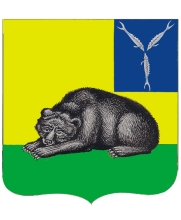 ВОЛЬСКОЕ МУНИЦИПАЛЬНОЕ СОБРАНИЕВОЛЬСКОГО МУНИЦИПАЛЬНОГО РАЙОНАСАРАТОВСКОЙ ОБЛАСТИ   Р Е Ш Е Н И Еот 28.04.2016 г.                             № 4/64-473                                     г. ВольскОб отчёте главы администрации Вольского муниципального района о результатахдеятельности  за 2015 год.          В соответствии с п.2 ч. 14 ст. 36, ч. 4 ст. 19 Устава Вольского муниципального района, Вольское муниципальное Собрание РЕШИЛО:       1. Принять отчет главы администрации Вольского муниципального района о результатах  деятельности  за 2015 год к сведению (приложение).      2. Настоящее решение вступает в силу с момента принятия. И.о. Главы муниципального района	                 	                        Т.Н. Ковинская                                                                      Приложение к решению муниципального Собрания                                                                     от  28.04.2016г. №  4/64-473Отчет главы администрации Вольского муниципального района о результатах деятельности за 2015 год.В консолидированный бюджет Вольского муниципального района за 2015г. поступило доходов в объеме 1 млрд.175 млн.руб. или 96,9 %  от уточненного прогноза. (прогноз 1 млрд. 212 млн.руб.), что на 3,5% или на 42,2 млн. руб. меньше предыдущего периода. В том числе налоговые и неналоговые доходы составили 474  млн. руб., которые увеличились на 2,6%.        На территории района за 2015г. в бюджеты всех уровней было собрано                   1 млрд. 371 млн. рублей налоговых поступлений. Их них местных налогов 409,7 млн.руб. (30% от общей суммы налогов). Что на 4,2% больше, чем в 2014г.       Роль основного бюджетообразующего источника сохранил НДФЛ, его поступления составляют 76,2 % .        В связи с изменением кадастровой стоимости земельных участков поступление земельного налога по сравнению с 2013г. снизилось на 16,6 млн.руб. или на 35,2%.       Однако  собираемость арендной платы за землю увеличилась на 1 млн. 252 тыс.руб. благодаря активной и слаженной претензионной работе комитета по  управлению муниципальным имуществом.       Фактически же местные бюджеты характеризуются дотационностью, малой долей собственных налоговых источников и зависимостью от региональных и федеральных властей.       По сравнению с 2014г. дотации из областного бюджета на выравнивание бюджетной обеспеченности сократились на 48 млн. 422 тыс.руб. А эквивалентного увеличения доходной части бюджета как по источникам доходов, так и по налогооблагаемой базе не произошло.       Имущественные и социальные вычеты, заявленные к возврату из консолидированного бюджета ВМР по сравнению с 2012г. увеличились на 31%  и в 2015г. составили  15 млн.руб.         Сумма налога на имущество физических лиц, не поступившая в бюджет в связи с применением льгот, составила 14 млн.руб. Основная часть льгот предоставляется в соответствии со ст.407 Налогового кодекса РФ (участники ВОВ, чернобыльцы, инвалиды 1- 2 гр.и детства, пенсионеры. Всего 15 категорий). Местные льготы - почётные граждане и участники боевых действий на 100%, многодетные на 50%. Кроме того освобождаются предприниматели применяющие специальные налоговые режимы (ЕНВД, УСН, ЕСХН).       Спрогнозировать заранее выпадающие доходы невозможно.         Без межбюджетных трансфертов органы местного самоуправления в полном объеме не могут выполнять закрепленные за ними полномочия, в том числе и те, которые оказывают влияние на условия ведения бизнеса и инвестиционной деятельности.       Целесообразно было бы изменить схему покрытия дефицитов местных бюджетов. Приоритетным способом могла бы  стать замена дотаций на закрепление региональными законами за местными бюджетами дополнительных нормативов отчислений от всех региональных и федеральных налогов, собираемых на соответствующих территориях. Данная мера должна позволить стимулировать органы местного самоуправления на пополнение их собственной налоговой базы.       Базовый принцип нашей политики был и остаётся прежним: жить надо по средствам.Расходы консолидированного бюджета за 2015 г. составили 1 млрд. 197 млн.руб. или 95,1 % от уточненных назначений. Расходы на социальную сферу и ЖКХ составили 1 млрд. 5 млн.руб. или 83,9% от общих расходов (образование -790,4 млн.руб., культура - 95,0 млн.руб., спортивные мероприятия -1,6 млн.руб., социальная политика - 55,2 млн.руб., ЖКХ - 62,7 млн.руб.)       В течение 2015 года не допускалась задолженность по оплате труда.       В бюджете Вольского муниципального района и в бюджетах каждого из поселений имеются нормируемые расходы по содержанию органов местного самоуправления, норматив которых по району и по каждому поселению устанавливается Правительством Саратовской области. По итогам 2015 года норматив соблюден как по району, так и по каждому из поселений. Установленный норматив составляет 9,12%, фактически сложившийся – 8,1%.        Ситуация действительно сложная. Однако  уже сегодня мы видим позитивные тенденции. Промышленное производство в целом стабилизировалось.        В 2015 году в развитие  экономики Вольского муниципального района вложено 7,5 млрд. руб. инвестиций, что в 1,8 раз выше уровня прошлого года и среднего показателя по области в целом.Рост инвестиционной активности в 2015 г. наблюдался в основном в обрабатывающем производстве  - 97% от общего объема инвестиций.Структура инвестиций в основной капитал по источникам финансирования сложилась так, что 93 % от общей суммы инвестиций составили привлеченные средства из-за рубежа. 98,8% вложений осуществляются в предприятия частной формы собственности. В 2015 году объем отгруженных товаров составил  7,7 млрд. руб.,  снижение к уровню 2014 года составило 16%. Индекс промышленного производства составил 80,1% (в  2014 - 102,8%). Всё это произошло из-за монопрофильности промышленного производства, 76% которого в ценовом выражении сосредоточенного на градообразующих предприятиях    ООО «Холсим (Рус)»  и ЗАО «ХайдельбергЦемент Волга». Снижение потребности в строительных материалах, как в России, так и за рубежом тут же сказалось на отгрузке цемента и клинкера нашими предприятиями. В то же время индекс промышленного производства по предприятиям, расположенным за чертой г.Вольск, составил 103,7%. Предварительный областной показатель индекса промышленного производства 102,9%.Основные «точки роста» экономики Вольского муниципального района в сфере промышленности в 2015 году: 1.Развитие промышленности строительных материалов – бренда Саратовской области – «вольский цемент».        ООО «Холсим (Рус)-  реализует инвестиционный проекта по модернизации производства в рамках инновационной концепции, что позволит сократить выбросы загрязняющих веществ в атмосферу более чем в 2 раза, повысить эффективность потребления всех видов энергии, увеличить объем производства цемента на 300 тыс. тонн. К 2017 году планируется производить 2,2 млн. тонн цемента.        ЗАО «ХайдельбергЦемент Волга» - современное цементное производство по «сухому» способу. В 2015 году объем производство цемента составит 700 тыс. тонн и достигнет максимальной мощности  к  2018 году  - 1 млн. тонн. Темп роста выпускаемой продукции в 2015 году 140%. 2.На территории Вольского муниципального района  набирает обороты  актуальное  направление в пищевой и перерабатывающей промышленности - производство и розлив натуральных соков.ООО «Плодовое - 2009» реализовало инвестиционный проект «Строительство производственно-складского комплекса и приобретение технологического оборудования по розливу соков в ПЭТ-упаковке » на 130 млн.руб., что позволило выйти на новые рынки сбыта в 35 регионов России. Объём выпускаемой продукции в год составляет 17,6 тыс. тонн. Темп роста выпускаемой продукции в 2015 году составил 150%.ООО «Консул-Кейтерин» осуществляет реализацию инвестиционного проекта «Строительство завода по производству и розливу сока в упаковку Тетрапак». Используемые технологии подвергают сырье щадящей обработке, сохраняя его натуральный вкус и питательную ценность. Общая стоимость проекта 175 млн.руб. Выход на полную мощность планируется в 2016г.	ОАО «Гормолзавод Вольский» реализует инвестиционный проект  «Реконструкция и модернизация технологического оборудования по переработке молока». Результат от реализации проекта – расширение рынков сбыта и ассортимента цельномолочной и кисломолочной продукции. Стоимость 60 млн. рублей. В 2015 году освоено 12 млн. руб.	ООО «Вольский-Кондитер-2» реализует инвестиционный проект  модернизации производства «Приобретение новой линии по производству сливочных конфет в шоколаде». Стоимость 155  млн. рублей. Приобретена и установлена новая линия.  Освоено в 2015 году 11 млн. руб.      3. Запущено пробное производство по инвестиционному проекту, реализуемому Группой компаний «Элис» (г.Ростов-на-Дону) «Строительство швейной фабрики». Стоимость проекта 170 млн. руб. В 2015 освоено 90,5 млн. руб. Всего по проекту планируется создать 192 новых рабочих места. Ввод в эксплуатацию планируется в  2016  году. В 2015 году создано 29 рабочих мест, в 2016  будет создано 71 новое рабочее место, в том числе в 1 квартале 22 места.        Всего в 2015 году на территории  района  создано 102 новых рабочих места.        В 2015г. район не потерял ни одного крупного предприятия. Регистрация новых юридических лиц и индивидуальных предпринимателей имеет положительную динамику: плюс 26.       Несмотря на значительные инвестиционные вложения, одной из наиболее важных проблемой местной  промышленности остается необходимость ее технической модернизации. Промышленные комплексы нуждаются в новом современном оборудовании, технологиях и методах.        Президент Р.Ф. В.В.Путин  поставил задачу национального уровня -  к 2020 году полностью обеспечить внутренний рынок отечественным продовольствием.             Объем валовой продукции сельского хозяйства района  за 2015 год составляет 1 млрд. 908,7 млн. руб.  или в сопоставимых ценах к уровню прошлого года 93,3%. Предварительный областной показатель 90,2%. Рентабельность производства: зерновых культур 32%, технических 87%, молока 23%, мяса говядины 12%.          Объем инвестиций в основной капитал составил 140 млн. руб.  (в 2014г – 139 млн. руб.).    Сельхозпредприятиям всех форм собственности  в 2015 году была оказана государственная поддержка в сумме 33,5 млн.руб. (45,1 млн. руб. -2014 г.),          Чтобы решить масштабные задачи, надо сосредоточить ресурсы на поддержке прежде всего тех хозяйств, которые демонстрируют высокую эффективность.             В 2015 г. собрано 30,2 тыс.тонн зерна (57%), подсолнечника произведено 20 тыс.тонн (102%), овощей 10,1 тыс.тонн (98%), картофеля  15,9 тыс.тонн (85%), плодов  и фруктов 3,4 тыс.тонн ( 170% ).  Отсутствие влаги на протяжении всего вегетационного периода сельскохозяйственных культур явилось причиной недобора урожая зерновых и зернобобовых культур, картофеля и овощей. Сохраняется тенденции снижения почвенного плодородия земель сельскохозяйственного назначения.      За  2015 год всеми категориями хозяйств района произведено молока 13,7 тыс.т. (93% к уровню 2014г. Областной показатель 93,7% ),  мяса  2,6 тыс.т.(102,2% к 2014г. Областной показатель 94,7%), яиц  5,900 млн.шт.(80,6% к 2014г. Областной показатель 109,4%). Молока произведено на 7% меньше, по причине снижения продуктивности коров, в 2015 году надой на 1 корову составил 3886 кг (95,1% к 2014 г).           Во всех категориях хозяйств  поголовье крупного рогатого скота сохранено на уровне прошлого года.  Поголовье КРС мясного направления возросло на 13%. Возросло  поголовье овец  на 15 % .   Предприятиями  перерабатывающей промышленности района отгружено продукции на сумму 783,1 млн.руб., в т.ч масла растительного 3,5 тыс.тонн (89,7%), молочной продукции 6,9 тыс.т., плодоовощных консервов 20,2 млн. условных банок (84,5%). Важным сектором экономики района является потребительский рынок, представляющий собой сеть предприятий торговли, общественного питания и сферы услуг. Сфера потребления – это, своего рода, индикатор благополучия населения. Состояние потребительского рынка в Вольском районе характеризуется, как стабильное с высоким уровнем насыщенности по всем товарным группам, совершенствованию производства, применению прогрессивных форм и методов обслуживания.Сначала  года оборот розничной торговли увеличился на 3,5 %  и составил 6 млрд. 755  млн.руб. (2014г - 6 млрд. 527млн. руб.). Оборот общественного питания снизился  на 16,5% и составил 445  млн. рублей (2014г -533 млн. руб.).  Объем платных услуг снизился  на 32,2%, составил  1 млрд. 236 млн. руб. (2014г – 1 млрд. 824 млн. руб.).Ситуация объясняется тем, что сложности в экономике сказываются   на доходах и уровне жизни наших людей.Занятость населения является важным критерием социально-экономической ситуации. Численность безработных на 01.01.2016г возросла на 167 человек и составила  841 человек. Признано безработными 1696 человек. В 2015г. удалось трудоустроить 1502 человека, в том числе 130  инвалидов. В рамках реализации мероприятий по содействию в трудоустройстве незанятых инвалидов на предприятиях оборудовано и оснащено 20 рабочих мест.      Президент РВ В.В.Путин отметил, что необходимо и дальше учитывать индивидуальные потребности людей с ограниченными возможностями, особое внимание уделить вопросам их профессиональной подготовки и трудоустройства.Несмотря на монопрофильность экономики района уровень официально регистрируемой безработицы за 2015 год составил 1,71%, что на 27,6% выше уровня 2014 года. Однако ниже, чем в среднем по Российской Федерации (5,5%).Численность работников занятых в экономике  Вольского муниципального  района   по состоянию на 01.01.2016года  составила 24043 чел.,  с учетом военнослужащих  -  28880 человек и по сравнению  с уровнем прошлого  года увеличилась  на 2,5 %. Одним из основных индикаторов состояния экономики района является уровень заработной платы. Сложившаяся в 2015г. заработная плата с учётом всех досчётов (Минобороны, МВД и т.п.) составила 22,1 тыс. руб. и возросла на 5% к уровню соответствующего периода 2014 года.  В среднем по области 22,5 тыс.руб., рост 2,2%.  Положительная динамика роста оплаты труда обусловлена увеличением заработной платы,  прежде всего в социальной сфере, федеральных структурах и в промышленности.С учётом нового показателя региональной заработной платы за 2015г. целевые показатели отдельных категорий работников бюджетной сферы, предусмотренные «дорожными картами» нами выполнены.В связи со снижением реальных доходов населения, в 2015г. введено только 11,82 тысяч кв.м. жилья, что на 32% ниже уровня 2014г. В целом по области показатель снизился на 27,7%.В 2015 году  в рамках программы «Переселение граждан из аварийного и непригодного жилищного фонда в 2013-2015 годах» было предоставлено 61 жилое помещение, расселено 10 многоквартирных домов, 15 жилых помещений предоставлено по решению Вольского районного суда.В рамках подпрограммы «Обеспечение жильем молодых семей» ФЦП «Жилище» на 2011-2020 годы было выдано 8 сертификатов семьям на приобретение жилого помещения.        Большие перемены произошли   в демографии, образовании, здравоохранении. Основные ориентиры в этих сферах обозначены в майских указах 2012 года. Конечно, жизнь вносит свои коррективы, но нужно стремиться к их исполнению.                  В своём ежегодном Послании Президент РФ В.В.Путин указана одна из важнейших мер демографической политики – развитие дошкольного образования. За последние три года было дополнительно открыто 485 мест в детских садах. Очередь для детей от трёх до семи лет в районе отсутсвует. Указ Президента РФ о ликвидации к 1 января 2016 г. очередей в детские сады на территории Вольского муниципального района выполнен.Для того, чтобы сегодняшние школьники получали достойное образование у нас созданы все необходимые условия. 76% обучающихся района перешли на федеральные государственные образовательные стандарты начального общего и основного общего образования, причем на ступени начального общего образования - все 100%. В 2015г. число участников регионального этапа Всероссийской олимпиады школьников составило 64 человека, что на 20 больше, чем в 2014г. Число призёров возросло с 6 до 8 человек.Оснащение школ компьютерным и интерактивным оборудованием способствует применению педагогами современных информационных технологий в процессе обучения и воспитания. С 26% до 30% увеличилась доля образовательных учреждений, которые являются центрами дистанционного обучения. 84% средних школ осуществляют профильное обучение старшеклассников. Как результат 67% выпускников 11-х классов в 2015 году поступили в ВУЗы.       32 выпускника 11 класса получили аттестат с отличием и медаль « За особые успехи в учении», 4 обучающихся награждены Почетным знаком Губернатора   и 9 человек  - Почетным знаком главы администрации Вольского муниципального района.В целях развития физической культуры и спорта, пропаганды здорового образа жизни в образовательных учреждениях района активно внедряется Всероссийский комплекс ГТО и соревнования «Президентские спортивные игры». В сдаче комплекса ГТО в 2015 году приняли участие 2163 школьника.В летних оздоровительных лагерях Вольского района летом 2015 года отдохнуло 2504 детей (что на 227 человек больше 2014 года).В 2015 году из средств федерального бюджета выделены денежные средства на проведение ремонта  спортивного   зала в МОУ СОШ с. Куриловка на сумму 1340,0 тысяч рублей и на создание условий по инклюзивному обучению детей–инвалидов в МОУ Гимназия на сумму 1467,1 тысяча рублей.  В 2015 году в рамках реализации МП «Молодежь Вольского муниципального района на 2015-2017 годы»   было организовано и проведено 146 мероприятий с охватом участников более 8,5 тыс. человек, проведено более 80 спортивных соревнований, из них 1 всероссийского, 1 межрегионального и 11 областного уровня с привлечением более 7 тысяч участников.        Теперь о здравоохранении. Главный результат политики правительства РФ в этой сфере – рост продолжительности жизни. За десятилетие она увеличилась более чем на пять лет и в текущем году, по предварительным оценкам, превысит 71 год. Но проблем, которые предстоит решить, ещё очень много.На территории района на фоне снижения рождаемости на 3,0%, показатель общей смертности населения увеличился на 3,7%. Показатель младенческой смертности в 2015 году снизился на 61,0% к уровню прошлого года.       Число многодетных семей в районе растёт с каждым годом. Сегодня их уже 808. В соответствии с Законом Саратовской области 
«О предоставлении гражданам, имеющим трех и более детей, в собственность бесплатно земельных участков» им предоставлено 91 земельный участок, 201 семья продолжает ждать более удобные варианты. На сегодняшний день сформирован 101 земельный участок. До 1 октября таких участков будет более 200. Позитивный имидж территории формируется не только из показателей экономики и промышленности, но и достижений в развитии культуры. 2015 год был насыщен важнейшими событиями, посвящёнными Году литературы и 70-летию Великой Победы.В долгосрочный культурный проект «Парад национальных литератур», получивший большой резонанс в местном сообществе, органично вписались двухдневный межнациональный молодежный форум «Одна Победа на всех» и первый фестиваль национальной поэзии «Поэтические мосты Дружбы». Ярким примером высоких наград 2015 года являются дипломы Всероссийской премии «Грани театра масс «За достижения в области массовых форм театрального искусства», а так же специальный приз «Надежда» III Всероссийского конкурса исполнителей на народных инструментах, юного музыканта ДШИ №1 Матвея Наумова. Увеличилось до 15 творческих коллективов, имеющих звание «Народный самодеятельный коллектив».В мае этого года нам предстоит принять на своей территории один из крупнейших фестивалей всероссийского масштаба - XIV Фестиваль театров малых городов России. Это знаковое грандиозное культурное событие не только для Вольского района, но и Саратовской области. Для нас - это уникальная возможность продемонстрировать культурный потенциал и туристическую привлекательность района. Чему во многом способствует реализация муниципальной программы  «Развитие внутреннего и въездного туризма в Вольском муниципальном районе на 2014-2016 годы», в рамках которой было проведено 15 массовых мероприятий, разработано 5 новых Туров выходного дня, действуют 22 экскурсионных маршрута. В  Вольском краеведческом музее было организовано и проведено    более тысячи экскурсий. В городе открыта новая гостиница «Россия» (бюджет строительства 75 млн. руб.), туристическая база в п.Рыбное «Волжский берег» (бюджет строительства 42 млн. руб.). Успешно развивается лыжная база «Эдельвейс» с горнолыжным спуском.Все наши достижения неразрывно связаны со стабильной общественно-политическая ситуацией, сложившейся в Вольском районе.        Опрос населения об эффективности деятельности руководителей органов местного самоуправления, проведенный в информационно-телекоммуникационной сети Интернет, показал: удовлетворенность организацией транспортного обслуживания 72,3%; качеством автомобильных дорог – 53 %, жилищно-коммунальными услугами 51,6 %.  Вольский район многонационален и сохранение гармоничных межнациональных отношений для находится в приоритете. В течение года продолжалась реализация муниципальной программы «Гармонизация межнациональных и межконфессиональных отношений и развитие национальных культур на территории Вольского муниципального района на 2014-2016 годы». Анализ имевших место происшествий, участниками которых становились лица разных национальностей,  показывает отсутствие какой-либо межнациональной подоплеки. Более 70% вольчан оценивают состояние межнациональных отношений в районе как дружественные и спокойные. Достаточно серьезную роль в профилактике правонарушений в целом  играют  общественные формирования правоохранительной направленности. В Вольском муниципальном районе с 2009 года успешно действует общественная организация «Добровольная народная дружина Вольского муниципального района», налажена обратная связь с населением и его вовлечения в общественную жизнь Вольского района Саратовской области.       Власть должна слышать людей, объяснять суть возникающих проблем и логику своих действий, видеть в гражданском обществе и в бизнесе равных партнёров.В целях устранения административных барьеров,  сокращение сроков и повышение прозрачности административных процедур исполнительной власти, создания наиболее комфортных условий для населения и бизнеса администрацией Вольского муниципального района активно проводится работа по регламентации муниципальных услуг. Для удобства населения в Вольском районе  открыт многофункциональный центр, в котором  работает  13 окон, где ведут прием заявителей  25 универсальных специалистов, оказывая 153 государственных и 26 муниципальных услуг.   Свой доклад хочу закончить словами Президента РФ. В.В.Путина: «На пути любого развития всегда есть трудности и препятствия. Мы должны ответить на все вызовы, будем действовать творчески и результативно, трудиться ради общего блага и ради России. Мы будем идти вперёд вместе и вместе обязательно добьёмся успеха»Верно:Начальник отделамуниципального Собрания                                                 Е.М. Замчалова